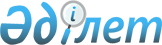 Об установлении специалистам в области социального обеспечения, образования, культуры, спорта и ветеринарии, являющимся гражданскими служащими и работающим в сельской местности, повышенных на двадцать пять процентов должностных окладов и тарифных ставок
					
			Утративший силу
			
			
		
					Решение маслихата Житикаринского района Костанайской области от 19 марта 2014 года № 205. Зарегистрировано Департаментом юстиции Костанайской области 18 апреля 2014 года № 4624. Утратило силу решением маслихата Житикаринского района Костанайской области от 8 января 2016 года № 404

      Сноска. Утратило силу решением маслихата Житикаринского района Костанайской области от 08.01.2016 № 404.      В соответствии с подпунктом 15) пункта 1 статьи 6 Закона Республики Казахстан от 23 января 2001 года "О местном государственном управлении и самоуправлении в Республике Казахстан", пунктом 2 статьи 238 Трудового кодекса Республики Казахстан от 15 мая 2007 года, пунктом 4 статьи 18 Закона Республики Казахстан от 8 июля 2005 года "О государственном регулировании развития агропромышленного комплекса и сельских территорий" Житикаринский районный маслихат РЕШИЛ:



      1. Установить специалистам в области социального обеспечения, образования, культуры, спорта и ветеринарии, являющимся гражданскими служащими и работающим в сельской местности, повышенные на двадцать пять процентов должностные оклады и тарифные ставки по сравнению с окладами и ставками гражданских служащих, занимающихся этими видами деятельности в городских условиях.



      2. Признать утратившими силу решения маслихата согласно приложению к настоящему решению.



      3. Настоящее решение вводится в действие по истечении десяти календарных дней после дня его первого официального опубликования и распространяет свое действие на отношения, возникшие с 1 января 2014 года.      Председатель сессии                        Г. Гордей      Секретарь Житикаринского

      районного маслихата                        М. Кененбаева      СОГЛАСОВАНО:      Руководитель государственного

      учреждения "Отдел экономики

      и бюджетного планирования

      акимата Житикаринского района"

      ______________ Г. Жидебаева

Приложение       

к решению маслихата   

от 19 марта 2014 года  

№ 205          Перечень

решений маслихата, признанных утратившими силу

      1. Решение маслихата от 8 февраля 2008 года № 54 "Об установлении гражданским служащим социального обеспечения, образования, работающим в аульной (сельской) местности, повышение на двадцать пять процентов должностных окладов и тарифных ставок по сравнению с окладами и ставками гражданских служащих, занимающихся этими видами деятельности в городских условиях, за счет средств районного бюджета" (зарегистрировано в Реестре государственной регистрации нормативных правовых актов № 9-10-93, опубликовано 21 марта 2008 года в газете "Житикаринские новости");



      2. Решение маслихата от 3 февраля 2010 года № 234 "О внесении дополнений в решение маслихата от 8 февраля 2008 года № 54 "Об установлении гражданским служащим социального обеспечения, образования, работающим в аульной (сельской) местности, повышение на двадцать пять процентов должностных окладов и тарифных ставок по сравнению с окладами и ставками гражданских служащих, занимающихся этими видами деятельности в городских условиях, за счет средств районного бюджета" (зарегистрировано в Реестре государственной регистрации нормативных правовых актов № 9-10-137, опубликовано 18 марта 2010 года в газете "Житикаринские новости").



      3. Решение маслихата от 30 сентября 2013 года № 168 "О внесении изменений в решение маслихата от 8 февраля 2008 года № 54 "Об установлении гражданским служащим социального обеспечения, образования, работающим в аульной (сельской) местности, повышение на двадцать пять процентов должностных окладов и тарифных ставок по сравнению с окладами и ставками гражданских служащих, занимающихся этими видами деятельности в городских условиях, за счет средств районного бюджета" (зарегистрировано в Реестре государственной регистрации нормативных правовых актов № 4277, опубликовано 7 ноября 2013 года в газете "Житикаринские новости").
					© 2012. РГП на ПХВ «Институт законодательства и правовой информации Республики Казахстан» Министерства юстиции Республики Казахстан
				